ÖĞRENCİNİN NÜFUS KAYIT BİLGİLERİ ÖĞRENCİNİN İMZASISTAJ YAPILAN YERİNStaj formunun bu bölümü, staj başvurusu kabul edildikten sonra doldurulacaktır.ÖNEMLİ NOT: “Zorunlu Staj Formu” staja başlama tarihinden en az 10 gün önce eksiksiz doldurularak Fakültenin Muhasebe Servisine teslim edilmesi zorunludur. Teslim edilecek form 1 asıl nüsha olarak hazırlanır. 5510 sayılı kanunun 5/b ve 87/e fıkrası gereğince staj yapan öğrencinin Sosyal Güvenlik Kurumuna, İş Kazası ve Meslek Hastalığı için sigortalı girişi staja başlangıç gününden bir gün önce yapılacak ve pirimi üniversitemiz tarafından ödenecektir. 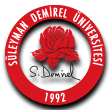 T.C. SÜLEYMAN DEMİREL ÜNİVERSİTESİ MİMARLIK FAKÜLTESİ STAJ FORMU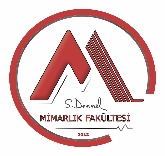 İlgili makama,…………………………………………Bölümü öğrencilerinin öğrenim süresi sonuna kadar kuruluş ve işletmelerde staj yapma zorunluluğu vardır. Aşağıda bilgileri yer alan öğrencimizin stajını ………. iş günü süresiyle kuruluşunuzda yapmasında göstereceğiniz ilgiye teşekkür eder, çalışmalarınızda başarılar dileriz.Adı Soyadı: : : Öğrenci Numarası: Öğretim Yılı: E-posta adresi:Telefon No: İkametgâh Adresi(Staj Yapacağı Yerdeki Adresi):::Adı: Nüfusa Kayıtlı Olduğu İl:Soyadı: İlçe:Baba Adı: Mahalle- Köy:Ana Adı:Cilt No:Doğum Yeri:Aile Sıra No:Doğum Tarihi:Sıra No:T.C.Kimlik No.:Verildiği Nüfus Dairesi:N.Cüzdan Seri No:Veriliş Nedeni:S.S.K. No.:Veriliş Tarihi:Askerlik Durumu:Belge üzerindeki bilgilerin doğru olduğunu bildiririm. Staj yapacağımı taahhüt ettiğim adı geçen firma ile ilgili staj evraklarımın hazırlanmasını hususunda gereğini saygılarımla arz ederim. Öğrencinin Adı Soyadı:                                                    Tarih: ……/……/ 20…….                               İmzaFirma Adı / Unvanı:::::Firma Adresi:::::Üretim / Hizmet Alanı:::::Telefon No::Faks No.::E-posta adresi::Web Adresi::Staja Başlama Tarihi.... / … / 20….Bitiş Tarihi…. / …. / 20….Süresi (gün)…….. İş GünüFirma / İmza / KaşeFirma / İmza / KaşeFirma / İmza / KaşeFirma / İmza / KaşeFirma / İmza / KaşeFirma / İmza / KaşeBÖLÜM STAJ ONAYISGK İŞE GİRİŞ ONAYINI İLGİLİ BİRİMDEN YAPTIRINIZ(Mimarlık Fakültesi Muhasebe Birimi)Kaşe/İmzaTarih:………/……/ 20…..Bölüm Staj Komisyonu BaşkanıKaşe/İmzaTarih:SGK İŞE GİRİŞ ONAYINI İLGİLİ BİRİMDEN YAPTIRINIZ(Mimarlık Fakültesi Muhasebe Birimi)Kaşe/İmzaTarih: